中学校第１学年　社会科（地理的分野）【学習活動①】　６大陸と３大洋の名称を確認しよう。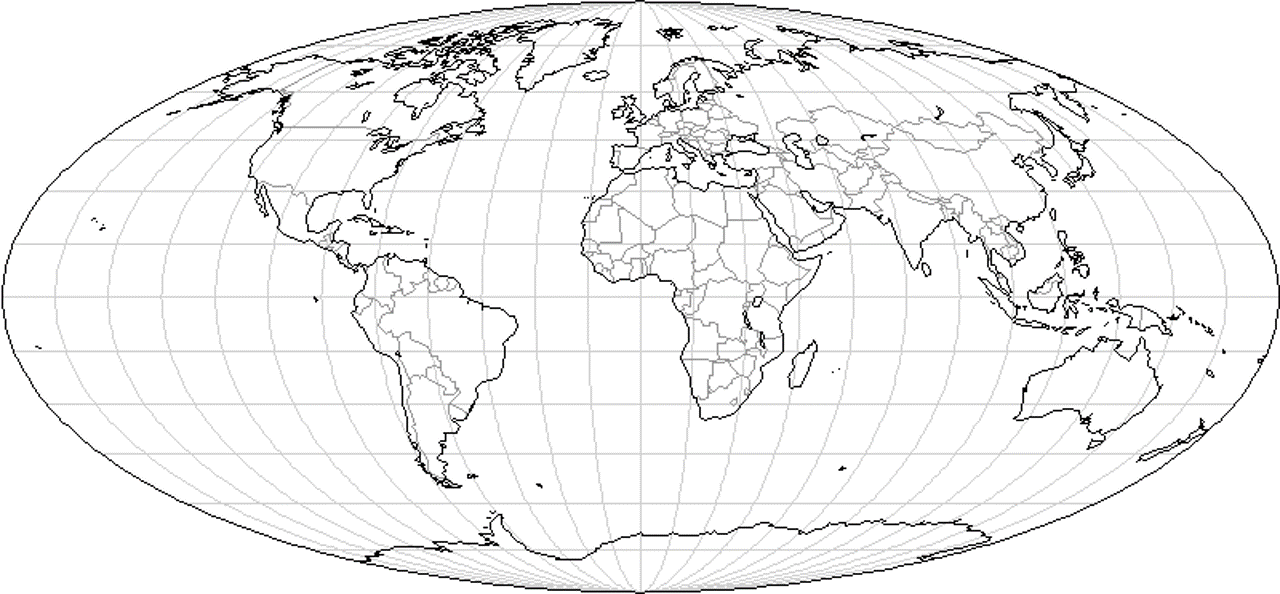 【学習活動②】　次の位置を地図帳で調べてみよう　北緯15度、東経120度の場所には何という都市があるでしょうか。　⇒　　　　　　　　　　　　　　　　　南緯16度、西経45度の場所には何という都市があるでしょうか。　 ⇒　　　　　　　　　　　　　　　　東京のおおよその位置を緯度と経度を使って表してみましょう。　　　 ⇒　　　　　　　　　　　　　　　　　ワシントンのおおよその位置を緯度と経度を使って表してみましょう。 ⇒　　　　　　　　　　　　　　　【学習活動③】　世界の国を調べてみよう。　世界で一番面積が大きい国はどこでしょうか。　　　　　　⇒　　　　　　　　　　　　世界で一番面積が小さい国はどこでしょうか。　　　　　　⇒　　　　　　　　　　　　世界で一番人口が多い国はどこでしょうか。　　　　　　　⇒　　　　　　　　　　　　日本と同じくらいの面積の国はどこがあるでしょうか。　　⇒　　　　　　　　　　　【学習活動④】　自分が知っている国を挙げ、その国について知っている事柄について書いてみよう。【学習活動⑤】　世界地図をおおよその形で書いてみよう。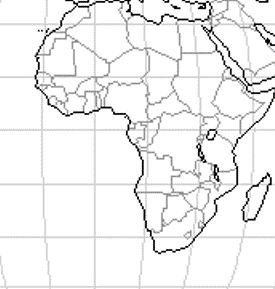 振り大陸名知っている国名知っている事柄ユーラシアアフリカ北アメリカ南アメリカオーストラリア